GEOGRAFIA – carnaúba parte 2Sua cera não é perecível e sua retirada ocorre para a fabricação de cosméticos, plásticos, papel carbono, tintas, chips, códigos de barra, assim como era muito utilizada na produção de discos de vinil e baterias. Produtos como lubrificantes, impermeabilizantes e vernizes também são feitos a partir de cera de carnaúba. Além disso, a cera também pode ser utilizada para a manufatura de um álcool denominado alifático, que é útil em plantios e horticultura.A carnaúba também produz um fruto comestível, do qual pode ser extraído óleo, palmito do caule e as raízes são usadas como medicinais. A madeira pode ser utilizada para construções e as fibras são utilizadas para fabricação de redes, chapéus, cestos e diversos outros artesanatos que são comercializados na região e no exterior em virtude da beleza e singularidade. A cera também é um produto normalmente exportado.A carnaúba é utilizada de forma que não prejudica o meio ambiente. Suas palhas são retiradas de forma que não prejudica a planta e são secadas ao sol, sem consumo de energia produzida de maneira poluente. Na retirada da cera, o que resta se torna adubo. Além de importante para a natureza, essa planta é também imprescindível para a economia local.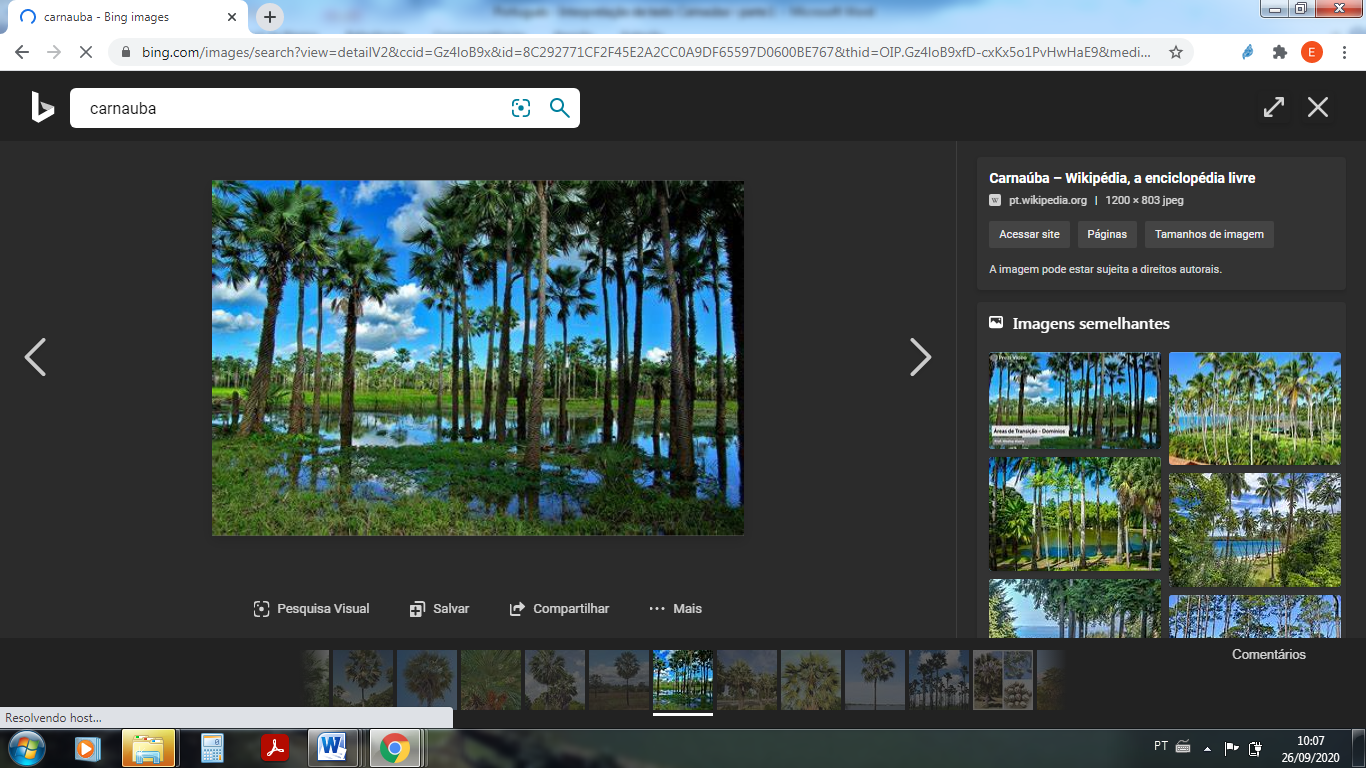 Leia o texto com atenção.Enumere os parágrafos.Grife em cada parágrafo as palavras chaves.Escreva abaixo de cada parágrafo 5 palavras chaves que você grifou.Bom trabalho!